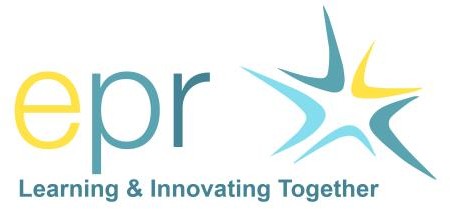 What is your motivation for this internship?  1000 characters (with spaces) maximum What qualifications, skills and experience do you have for this internship? 2000 characters (with spaces) maximum When would you be available to start?